.Start: On vocalsPosition: Open promenade facing LOD, Man Left, Lady Right, single hand holdFootwork: Opposite, starting with outside foot[1-8]  WALK, WALK, SHUFFLE FWD, 1/2 TURNING SHUFFLE, 1/4 TURNING SHUFFLE** On count 5, Man drops handhold with Lady** On count 6, Man picks up Lady's R hand in his L hand** On count 7, Man picks up Lady's L hand in his R hand[9-16] CROSS ROCK, RECOVER, SIDE SHUFFLE, CROSS ROCK, RECOVER, 1/4 TURINING SHUFFLE FWD** On count 7, Man drops Lady's R hand from his L hand[17-24] (MAN: WALK, WALK, LADY: FULL TURN), SHUFFLE, SHUFFLE, ROCK FWD, RECOVER** On count 1, Man raises joined hands as Lady turns under raised arms** On count 2, Man lowers joined hands** Restart here on repetitions 2 & 9[25-32] 1/2 TURNING SHUFFLE, 1/2 TURNING SHUFFLE, ROCK BACK, RECOVER, SHUFFLE FWD** On count 1, Man moves hands back and drops handhold with Lady** On count &, optionally clap hands as partners face** On count 2, Man picks up Lady's R hand in his L hand** On count 3, Man moves hands forward and drops handhold with Lady** On count 4, Man picks up Lady's L hand in his R hand** Tag here on repetition 5REPEATTAG: On repetition 5, after count 32[33-36] ROCKING CHAIRRESTART: On repetitions 2 & 9, after count 20, RESTARTHeartaches On The Dance Floor (P)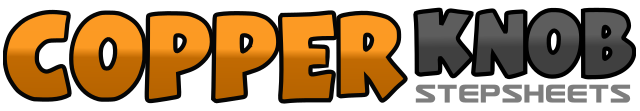 .......Count:32Wall:0Level:Improver partner / circle.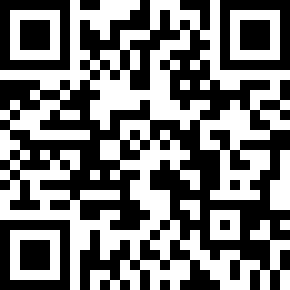 Choreographer:Rick Hobbs - March 2018Rick Hobbs - March 2018Rick Hobbs - March 2018Rick Hobbs - March 2018Rick Hobbs - March 2018.Music:Heartache on the Dance Floor - Jon PardiHeartache on the Dance Floor - Jon PardiHeartache on the Dance Floor - Jon PardiHeartache on the Dance Floor - Jon PardiHeartache on the Dance Floor - Jon Pardi........1-2Walk L, Walk R3&4Shuffle Fwd (L,R,L)5&6Shuffle Fwd turning 1/2 (away from partner R,L,R)7&8Turning 1/4 (towards partner to face OLOD) shuffle to side (L,R,L towards LOD)1-2Cross step R over L, Recover weight on L3&4Shuffle Side (R,L,R towards RLOD)5-6Cross step L over R, Recover weight on  R7&8Turning 1/4 (towards LOD) Shuffle Fwd (L,R,L)1-2MAN:  Walk R, Walk L1-2LADY: Full turn Clockwise in 2 (L, R)3&4Shuffle Fwd (R,L,R)5&6Shuffle Fwd (L,R,L)7-8Rock Fwd R, Recover weight on L1&2Shuffle Fwd turning 1/2 towards partner (R,L,R)3&4Shuffle Back turning 1/2 away from partner (L,R,L)5-6Rock Back R, Recover weight on L7&8Shuffle Fwd (R,L,R)1-2Rock fwd L, Recover weight on R3-4Rock back L, Recover weight fwd R